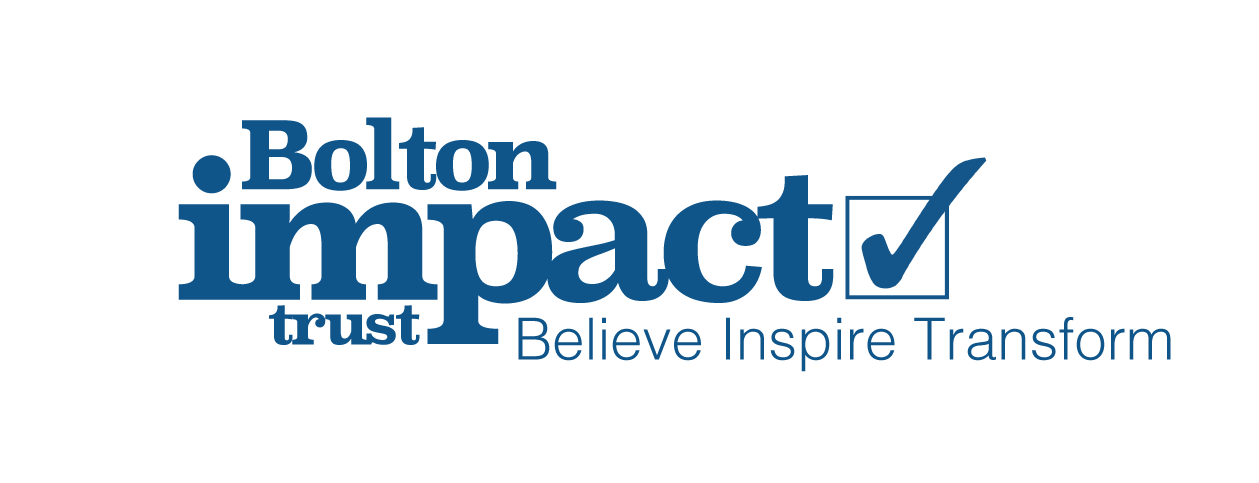 Bolton Impact Trust Photo/Video Consent Form for PupilsAt The Bolton Impact Trust we regularly take photographs of pupils. We use these photos in a range of ways including the academy and trust prospectus, on the academy/trust website, blogsite and social media pages and on display boards around academy and trust. We would like your consent to take photos of your child, and use them in the ways described below. We may keep photos of your child for a reasonable period after they have left if, for example, it is included in the Academy/Trust Prospectus or on the Academy/Trust website. At The Bolton Impact Trust we seek your consent for the duration of your child’s time with us. If you initially give consent and then wish to withdraw it at any time, please inform the academy your child attends in writing. Please be aware this consent will remain in force for the whole of your child’s time at (name of school). Photographs used on permanent displays and/or in marketing materials may be kept for a reasonable time after your child has left school.Please tick the relevant box(es) below and return this form to school.Why are we asking for your consent?You may be aware that there are new data protection rules that were introduced. To ensure we are complying with the new requirements, we need to seek your consent to take and use photos of your child. We really value using photos of pupils, to be able to showcase what pupils do in school and across the trust and show what life at our schools is like to others, so we would appreciate you taking the time to give consent again.Name of child: ______________________________________________Parent/Carer’s signature: ______________________________________   Date: _________________I am happy for the school/trust to take photographs of my childI am happy for the school/trust to take videos of my childI am happy for photos of my child to be used on the displays in school/trustI am happy for photos of my child to be used on the internet for school/trust use including: the school/trust website; blogsite; Facebook; TwitterI am happy for videos of my child to be used on the internet for school/trust use including: the school/trust website; blogsite; Facebook; TwitterI am happy for photos of my child to be used in any school/trust marketing information (e.g. Open Day Flyers; Production Programmes; School Prospectus)I am happy for photos of my child to be used by Bolton Local Authority providers that the school uses (e.g. Music Service, School’s ICT Service)I am happy for videos of my child to be used by Bolton Local Authority providers that the school uses (e.g. Music Service, School’s ICT Service)I am happy for photos of my child to be used in the school/trust newsletter I am happy for photos of my child to be used in the Bolton News and other newspapers (full names and ages are normally needed for newspapers)I am happy for videos of my child to be used in the Bolton News and other newspapers (full names and ages are normally needed for newspapers)I am NOT happy for the school to use my personal data for any of the above purposes